CAMERON PARK COMMUNITY SERVICES DISTRICT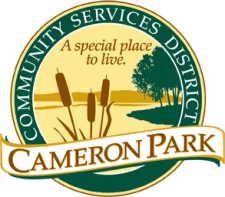 LIFEGUARD IRECREATION DEPARTMENTSEASONAL/PART-TIME EMPLOYMENTHourly Salary: $16.40 - $17.23 (No Benefits Included)JOB DESCRIPTION:Lifeguard I assures safe water activities by enforcing water safety rules, performs life-saving actions in emergency situations, and assists in supervising swimmer safety, swim instruction, and special swimming events.ESSENTIAL JOB DUTIES (INCLUDING BUT NOT LIMITED TO):Patrols pool and deck areas to enforce safety rules for the protection of the community.Enforces regulations governing the conduct of swim area patrons.Shares responsibility with staff for clean-up and maintenance of swim areas.Maintains an alert vigil at all times in assigned areas of responsibility.Enforces ALL swim area policies and regulations to maintain discipline in and around the swim area.Maintains accurate records of pool activities, injuries, and other assigned forms.Makes rescues, renders first aid and administers artificial respiration and/or cardiopulmonary resuscitation when necessary.Maintains a respectful, positive rapport with co-workers and the general public.Completes records as required.Clocks in and out at entrance of pool when arriving and leaving work.Assists in the instruction of swimmers.Attends all meetings and training sessions as required.Submits time off requests in a timely manner consistent with policy.QUALIFICATIONS AND EDUCATION REQUIREMENTS:Attending or completed High School education. Minimum 16 years of age, with visual acuity, color vision and hearing sufficient to perform the assigned duties as well as physical strength, dexterity and agility necessary to perform the duties of the position.Current Lifeguard Training, CPR /AED, and EMSA (Title 22) certifications.  Knowledge of water safety rules; swimming experience. Junior Lifeguard experience recommended.Equal Opportunity EmployerCameron Park Community Services District is an Equal Opportunity Employer.  